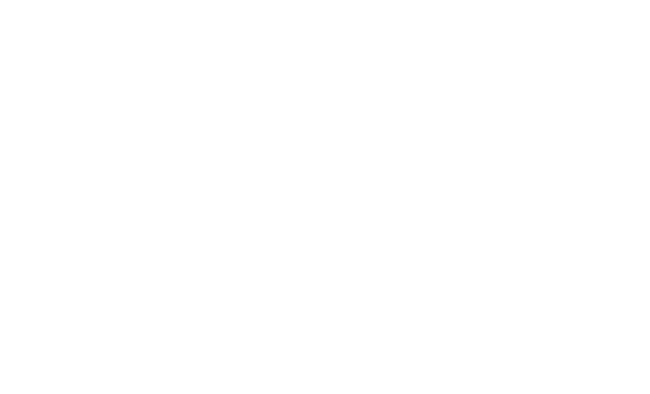 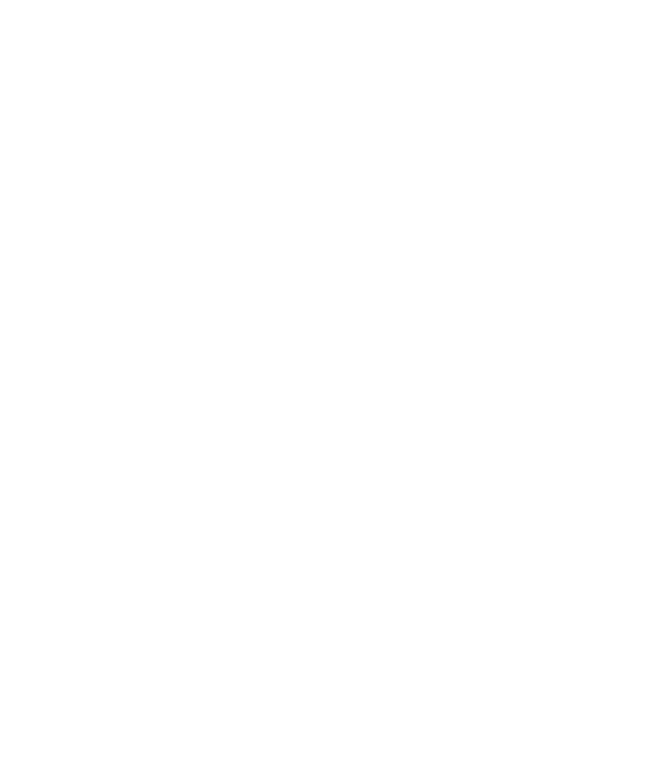 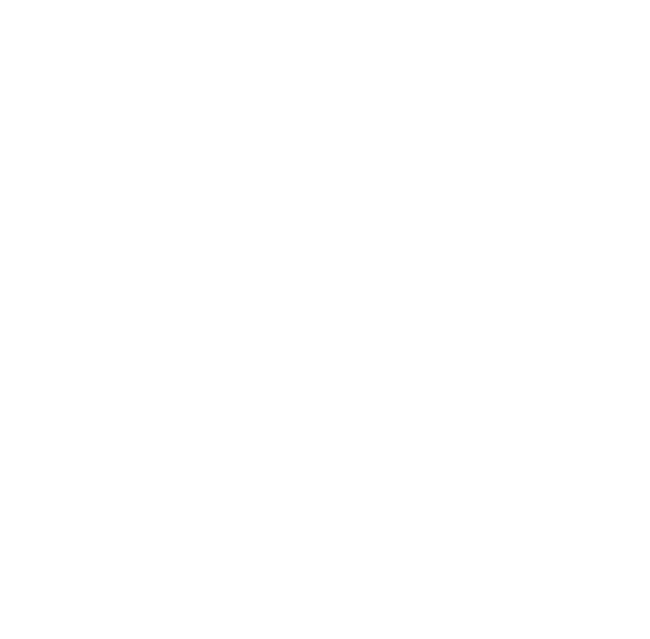 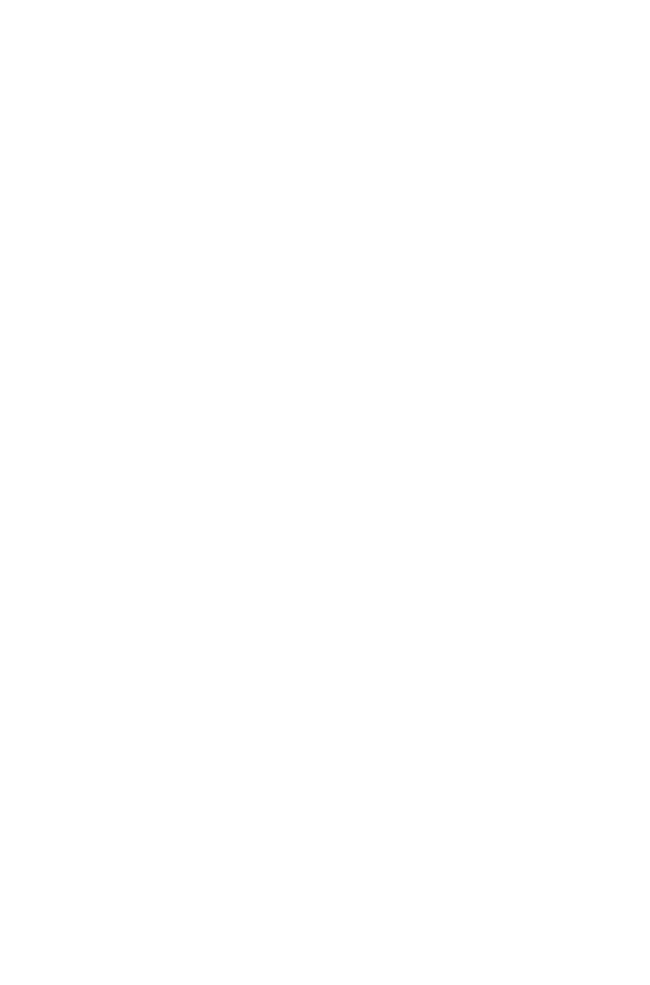 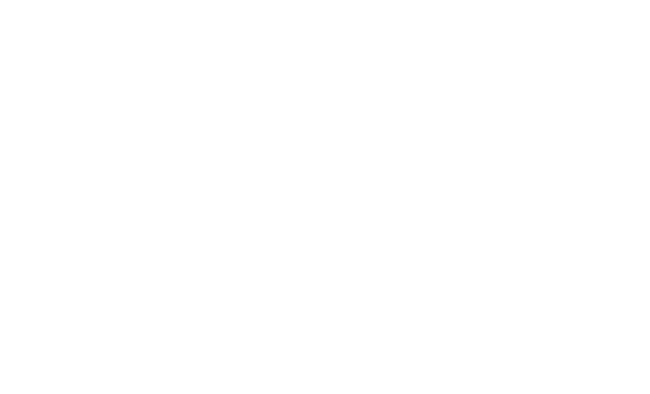 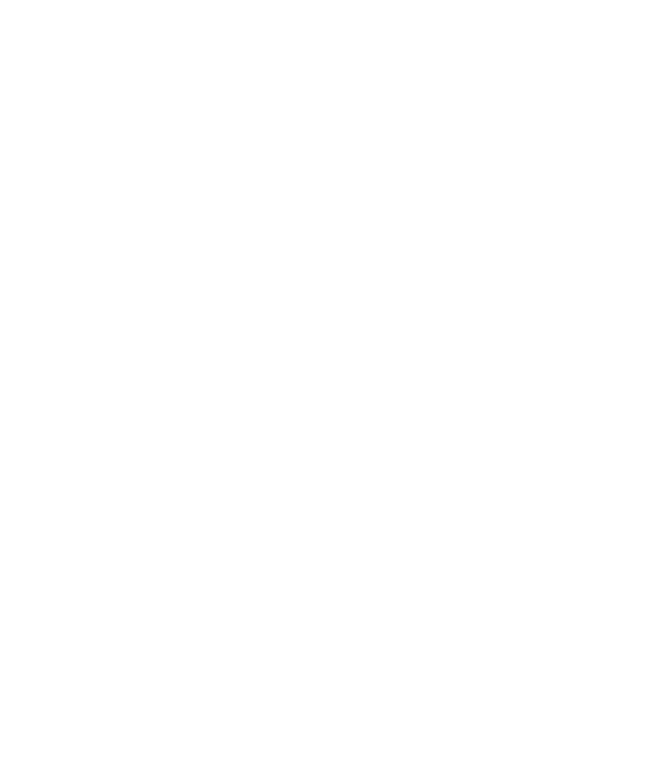 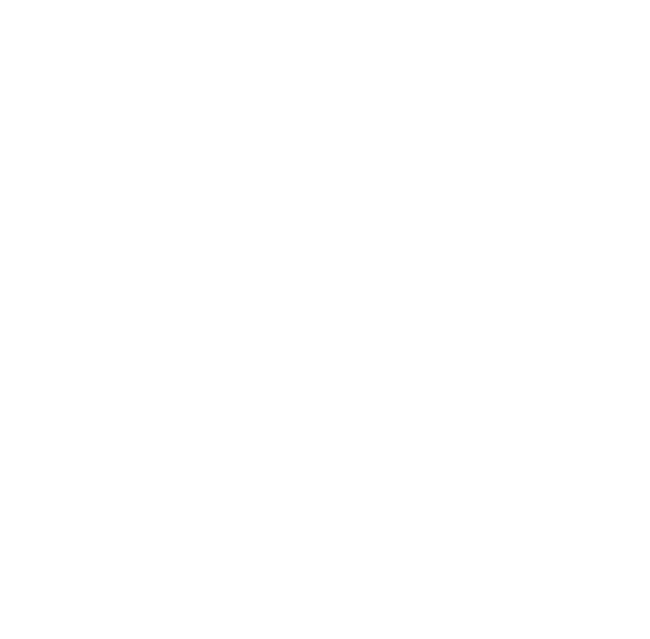 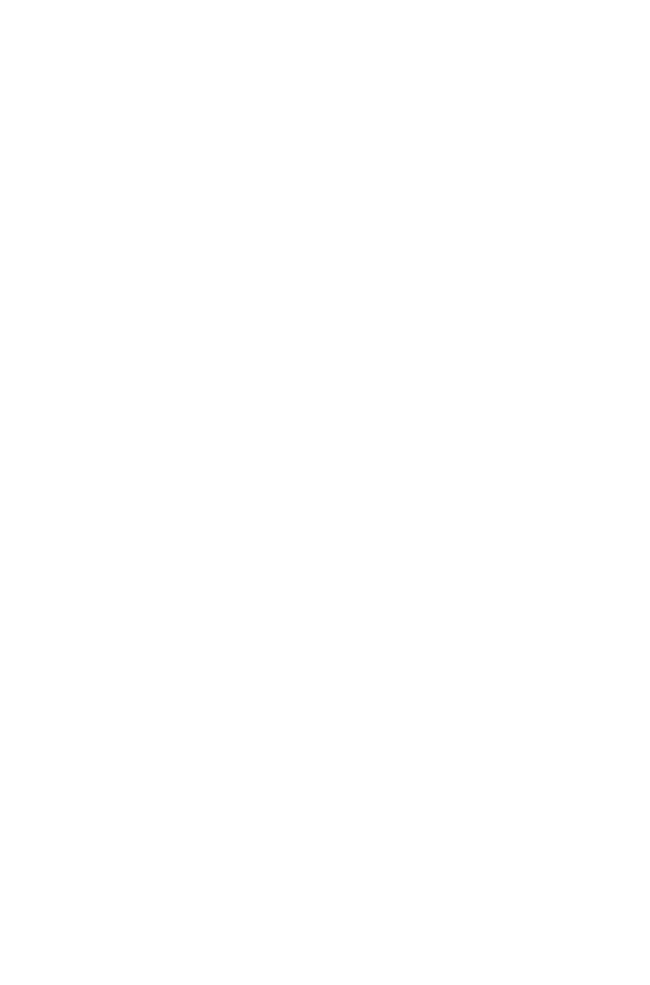 OCTUBRE